О проведении XII зимних спортивных игр среди городских округов Красноярского краяНа основании положения о проведении XII зимних спортивных игр среди городских округов Красноярского края, календарного плана спортивно-массовых и оздоровительных мероприятий и соревнований с участием спортсменов и команд города Канска на 2018 год, в целях популяризации и развития зимних видов спорта на территории города Канска, развития массовой физической культуры и спорта, пропаганды здорового образа жизни, руководствуясь ст. 30, 35 Устава города Канска, ПОСТАНОВЛЯЮ:Отделу физической культуры, спорта и молодежной политики администрации г. Канска (О.В. Береснева) совместно муниципальным бюджетным учреждением «Физкультурно-спортивный комплекс «Текстильщик» (Л.И. Бакшеева), муниципальным бюджетным учреждением «Спортивная школа по зимним видам спорта имени Заслуженного тренера России В.И. Стольникова» (Т.А. Кудреватых),  муниципальным бюджетным учреждением «Спортивная школа им. М.Ф. Мочалова» (А.А. Андреев) организовать и провести XII зимние спортивные игры среди городских округов Красноярского края (далее - спортивные игры) с 02 по 04 марта 2018 года.Утвердить состав оргкомитета по подготовке и проведению спортивных игр согласно приложению № 1.Утвердить места проведения спортивных игр согласно приложению № 2. Утвердить план оргмероприятий по подготовке и проведению спортивных игр согласно приложению № 3.Отделу физической культуры, спорта и молодежной политики администрации г. Канска (Ю.И. Ломаченко), Отделу культуры администрации г. Канска (Ю.А. Ломова), директору ГДК г. Канска (Е.А. Лычковская), подготовить и провести торжественное открытие спортивных игр.Отделу физической культуры, спорта и молодежной политики администрации г. Канска (Ю.И. Ломаченко), Отделу культуры администрации г. Канска (Ю.А. Ломова), директору МБУ ДО ДДТ (Н.Г. Назарова), директору МБУ ДО ДШИ № 1 (Г.И. Миронова) подготовить и провести торжественное закрытие спортивных игр.Предложить МУПКХ г. Канск (Т.А. Тельнова) обеспечить проживание спортсменов и представителей команд в гостинице «Сибирь».Предложить КГА ПОУ «Канский педагогический колледж» (А.Л. Андреев) обеспечить проживание, питание спортсменов и представителей команд.Управление образования администрации города Канска (А.П. Панов) проинформировать подведомственные образовательные организации о проведении XII зимних спортивных игр среди городских округов Красноярского края.Рекомендовать МКУ «Служба заказчика» (Ю.М. Лосева) подготовить подъездные дороги к местам проведения спортивных игр, спуск до спортивного комплекса биатлон посредством его подсыпки, а также места парковки автомобилей на местах проведения спортивных игр согласно приложению № 2.Рекомендовать Межмуниципальному Отделу МВД России «Канский» (Н.В. Банин) обеспечить безопасность движения транспорта и охрану общественного порядка во время, на месте проведения спортивных игр.Рекомендовать КГБУЗ «Канская межрайонная больница» (А.В. Кудрявцев) организовать медицинское обслуживание спортивных игр.Отделу физической культуры, спорта и молодежной политики администрации города Канска (О.В. Береснева) уведомить:- отдел г. Канска управления ФСБ России по Красноярскому краю (И.Н. Тимков), МКУ «Управление по делам ГО и ЧС администрации г. Канска» (В.И. Орлов) о проведении спортивных игр;- ФГКУ «10 отряд ФПС по Красноярскому краю» (А.В. Кравцов) обеспечить пожарную безопасность при проведении спортивных игр.Отделу экономического развития и муниципального заказа администрации г. Канска (С.В. Юшина) организовать работу торговых точек во время проведения спортивных игр.Ведущему специалисту Отдела культуры (Н.А. Велищенко) опубликовать настоящее постановление в газете «Канский вестник» и разместить на официальном сайте муниципального образования город Канск в сети Интернет.Контроль за исполнением настоящего Постановления оставляю за собой.Постановление вступает в силу со дня подписания.Глава города Канска					       	   	          	Н.Н. КачанПриложение № 2 к постановлениюадминистрации города Канскаот 12.02.2018г. № 114Состав оргкомитетапо подготовке и проведению XII зимних спортивных игр среди городских округов Красноярского краяЗаместитель главы городапо социальной политике                                                                     Н.И. КнязеваПриложение № 2 к постановлениюадминистрации города Канскаот 12.02.2018г. № 114Места проведенияXII зимних спортивных игр среди городских округов Красноярского края02-04 марта 2018г.                                                                           г. Канск   Заместитель главы городапо социальной политике                                                                         Н.И. КнязеваПриложение № 3 к постановлениюадминистрации города Канскаот 12.02.2018г.   № 114План оргмероприятий по подготовке и проведениюXII зимних спортивных игр среди городских округов Красноярского края02-04 марта 2018г.                                                                           г. Канск   Заместитель главы городапо социальной политике							Н.И. Князева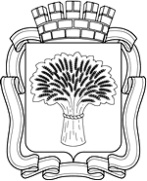 Российская ФедерацияАдминистрация города Канска
Красноярского краяПОСТАНОВЛЕНИЕРоссийская ФедерацияАдминистрация города Канска
Красноярского краяПОСТАНОВЛЕНИЕРоссийская ФедерацияАдминистрация города Канска
Красноярского краяПОСТАНОВЛЕНИЕРоссийская ФедерацияАдминистрация города Канска
Красноярского краяПОСТАНОВЛЕНИЕ12.02.2018 г.№114№п/пФИОМесто работы1.Качан Надежда НиколаевнаГлава города Канска – председатель оргкомитета2.Князева Наталья ИвановнаЗаместитель главы города по социальной политике – заместитель председателя оргкомитетаЧлены оргкомитета:Члены оргкомитета:Члены оргкомитета:3.Иванец Петр НиколаевичЗаместитель главы города по вопросам жизнеобеспечения4.Кадач Нина ВладимировнаЗаместитель главы города по экономике и финансам5.Адамцев Андрей АлександровичДиректор Восточного филиала КГАУ «Центр спортивной подготовки»6.Афанасьева Алина АнатольевнаДиректор МБУ «Многопрофильный молодежный центр»6.Бакшеева Лариса ИвановнаДиректор МБУ «ФСК «Текстильщик»7.Береснев Андрей МихайловичДиректор МУП «Канский электросетьсбыт»8.Береснева Ольга ВладимировнаНачальник Отдела ФКСиМП администрации г. Канска9.Велищенко Наталья АндреевнаВедущий специалист отдела культуры администрации г. Канска10.Ивко Виталий СергеевичНачальник УЭУО МУП «Канский электросетьсбыт»11.КожичкинаТамара ВасильевнаГлавный специалист по социальным и трудовым отношениям отдела экономического развития и муниципального заказа администрации г. Канска12.Кудреватых Татьяна АнатольевнаИсполняющий обязанности директора СШ по зимним видам спорта им. В.И. Стольникова13.Кудрявцев Алексей ВикторовичГлавный врач КГБУЗ «Канская межрайонная больница»14.Ломаченко Юлия ИвановнаВедущий специалист Отдела ФКСиМП администрации г. Канска15.Ломова Юлия АнатольевнаИсполняющий обязанности начальника отдела культуры администрации г. Канска16.Лосева Юлия МихайловнаДиректор МКУ «Служба заказчика»17.Лычковская Елена АлексеевнаДиректор ГДК города Канска18.ПерсидскаяОльга МихайловнаКонсультант главы города по связям с общественностью19.Туровский Александр РомановичЗаместитель начальника полиции по охране общественного порядка МО МВД России «Канский»20.Юшина Светлана ВитальевнаНачальник отдела экономического развития и муниципального заказа администрации г. Канска№Вид спортаСпортивное сооружениеМестонахождениеспортсооружения 1.Биатлон Лыжно-биатлонный комплекс в районе базы отдыха «Салют»Иланский район, База отдыха «Салют», 1Б 2.Конькобежный спортСтадион «Текстильщик»г. Канск, ул. 40 лет Октября, 62/1 3.Лыжные гонкиЛыжно-биатлонный комплекс в районе базы отдыха «Салют»Иланский район, База отдыха «Салют», 1Б 4.Мини-футбол на снегуФутбольные площадки,  возле спортивного зала «Солнечный»г. Канск, микрорайон Солнечный, 179 5.ПолиатлонЛыжно-биатлонный комплекс (лыжная гонка)Дом спорта «Текстильщик» (силовая гимнастика и стрельба)Иланский район, База отдыха «Салют», 1Бг. Канск, ул. 40 лет Октября, 33 6.Семейные старты Сосновый бор (лыжная гонка и комбинированная эстафета на снегу)Стадион «Текстильщик» (смешанная эстафета на коньках)г. Канск, ул. 40 лет Октября, 33г. Канск, ул. 40 лет Октября, 62/1 7.Спортивное ориентированиеСосновый борг. Канск, ул. 40 лет Октября, 33 8.Мандатная комиссия ГДК г. Канкаг. Канск,ул. Ленина,10№МероприятиеСрокиМесто проведенияОтветственныйПодготовка спортсооружений:- трасса для проведения соревнований по биатлону, лыжным гонкам, оформление стартового городка;- трасса для проведения соревнований по полиатлону и семейным стартам (лыжная гонка), спортивному ориентированию, оформление стартового городкадо 01.03.2018г.Спортивный комплекс для биатлонаСосновый борОтдел МБУ СШим.В.И. Стольникова(Т.А. Кудреватых)КГАУ ЦСП «Восточный филиал»(А.А. Адамцев)Подготовка биатлонного стрельбища, биатлонных установок (16 шт).до 01.03.2018г.Спортивный комплекс для биатлонаМБУ СШ им.В.И. Стольникова(Т.А. Кудреватых)Подготовка и установка стартовых ворот для проведения лыжных дисциплин (биатлон, лыжные гонки, спортивное ориентирование) 03-04.03.2018г.Спортивный комплекс для биатлонаСосновый борКГАУ ЦСП «Восточный филиал»(А.А. Адамцев) Подготовка спортсооружений – стадион «Текстильщик»   (конькобежный спорт), площадки для мини-футбола на снегудо 25.02.2018г.Стадион «Текстильщик»Футбольные площадки м/р «Солнечный»МБУ «ФСК «Текстильщик»(Л.И. Бакшеева)Подготовка актов готовности спортсооружений для проведения видов программы спортивных игрдо 01.03.2018г.(согласно приложению№ 2)МБУ «ФСК «Текстильщик»(Л.И. Бакшеева)МБУ СШ им.В.И. Стольникова(Т.А. Кудреватых)Подготовка пригласительных открыток официальным лицам и гостямдо 26.02.2018г. Отдел ФКСиМП(О.В. Береснева) День приезда, встреча команд  02.03.2018г.ГДК г. КанкаКГАУ ЦСП «Восточный филиал»(А.А. Адамцев) Отдел ФКСиМП(О.В. Береснева)Размещение представителей оргкомитета, судей, гостей соревнований01-04.03.2018г.Гост: «Юг»,«Атлантида», «Сибирь», «Медведь»Отдел ФКСиМП(О.В. Береснева)Размещение участников, представителей команд01-04.03.2018г.Б\о «Салют»Гост. «Сибирь»Отдел ФКСиМП (Ю.И. Ломаченко),КГА ПОУ «Канский педагогический колледж»(А.Л. Андреев), МУПКХ г. Канск (Т.А. Тельнова)Обеспечение питания участников, представителей команд, гостей соревнований01-04.03.2018г.Б/о «Салют»КГА ПОУ «Канский педагогический колледж»(А.Л. Андреев)Организация работы мандатной комиссии    01-04.03.2018г.ГДК г. Канка (универсальный зал)КГАУ ЦСП «Восточный филиал»(А.А. Адамцев)Организация работы судей и проведение заседаний ГСК 01-04.03.2018г.ФОК «Дельфин»КГАУ ЦСП «Восточный филиал»(А.А. Адамцев)Организация и проведение торжественного открытия спортивных игр02.03.2018г.18.00ГДК г. КанскаОтдел культурыг. Канска(Ю.А. Ломова)ГДК г. Канска(Е.А. Лычковская)Организация и проведение церемонии награждения и торжественного закрытия спортивных игр03-04.03.2018г.17.00МБУДО«ДШИ № 1»г. КанскаОтдел культурыг. Канска(Ю.А. Ломова)ГДК г. Канска(Е.А. Лычковская)Организация волонтеров для работы с командами-участницами спортивных игр (встреча и отправление команд, сопровождение команд во время проведения соревнований)Организация кураторов для работы с командами-участницами спортивных игр (встреча и отправление команд, сопровождение команд во время проведения соревнований)01-04.03.2018г.ГДК г. Канска – и на местах проведения соревнованийОтдел ФКСиМП (Ю.И. Ломаченко),МБУ «ММЦ»(А.А. Афанасьева) КГА ПОУ «Канский педагогический колледж»(А.Л. Андреев)Отдел ФКСиМП (О.В. Береснева)Организация и формирование судейских и комендантских бригад по видам спорта от города Канска  До 08.02.2018г.КГАУ ЦСП «Восточный филиал»(А.А. Адамцев),МБУ «ФСК «Текстильщик»(Л.И. Бакшеева), МБУ СШ им.В.И. Стольникова(Т.А. Кудреватых),Канская городская федерация футбола(В.П. Чайников) Подготовка культурной программы во время проведения спортивных игр  До 09.02.2018г.Отдел культурыг. Канска(Ю.А. Ломова)ГДК г. Канска(Е.А. Лычковская)Подготовка штандартов для проведения открытия, наградной стенки, пьедестала почета для проведения награжденияДо 01.03.2018г. ГДК г. КанскаМБУДО«ДШИ № 1»г. КанскаКГАУ ЦСП «Восточный филиал»(А.А. Адамцев)Подготовка необходимого оборудования и инвентаря для проведения соревнований по видам спорта До 01.03.2018г.На местах проведения соревнованийКГАУ ЦСП «Восточный филиал»(А.А. Адамцев), МБУ «ФСК «Текстильщик»(Л.И. Бакшеева),МБУ СШ им.В.И. Стольникова( Т.А. Кудреватых)Организация работы торговых точек 02-04.03.2018г.С 10.00 до 15.00На местах проведения соревнований согласно приложению№ 2)Отдел экономического развития и муниципального заказа администрацииг. Канска(С.В. Юшина, Т.В. Кожичкина)Подключение электропитания для торговых точек02-04.03.2018г.С 10.00 до 15.00На местах проведения соревнований (согласно приложению№ 2)МУП«КанскийЭлектросетьсбыт»(А.М. Береснев)Обеспечение безопасности движения и охраны общественного порядка на месте проживания участников и в местах проведения соревнований01-04.03.2018г.Спортивный комплекс для биатлонаМО МВД России «Канский»(Н.В. Банин)Организация музыкального обслуживания соревнований по лыжным гонкам, биатлону03-04.03.2018г.Спортивный комплекс для биатлонаМБУ СШим.В.И. Стольникова (Т.А. Кудреватых)Организация музыкального обслуживания соревнований по семейным стартам, полиатлону (лыжная гонка), спортивному ориентированию, конькобежному спорту, мини-футболу03-04.03.2018г.Сосновый борФутбольные площадки м/р «Солнечный».КГАУ ЦСП «Восточный филиал»(А.А. Адамцев)Подготовка информации о г. Канске для печатной продукции. Освещение в СМИ подготовки и проведения спортивных игр. До 08.02.2018г.Весь период подготовки и проведенияОтдел культуры администрацииг. Канска(Н.А. Велищенко)Подготовка подъездных путей к месту проведения соревнований, места стоянки автомобилей и подсыпка спуска до спортивного комплекса для биатлонадо 28.02.2018г.На местах проведения соревнований (согласно приложению№ 2)Администрация г.Канска(Н.И. Князева)МКУ «Служба заказчика»(Ю.М. Лосева)Установка биотуалетов(4 шт.) в местах проведения лыжных дисциплин02-04.03.2018г.Спортивный комплекс для биатлона и сосновый борМКУ «Служба заказчика»(Ю.М. Лосева)Организация медицинского обслуживаниясоревнований – дежурство врачей на каждом виде программы, дежурство скорой медицинской помощи (2 ед. – на лыжно-биатлонном комплексе и футбольные площадки м/р «Солнечный») 03-04.03.2018г.На местах проведения соревнований (согласно приложению№ 2)КГБУЗ «Канская межрайонная больница»(А.В. Кудрявцев)Организация транспортного обслуживания участников соревнований02-04.03.2018г.КГАУ ЦСП «Восточный филиал»(А.А. Адамцев)